FOÇA KAYMAKAMLIĞIFOÇA İLÇE MİLLİ EĞİTİM MÜDÜRLÜĞÜ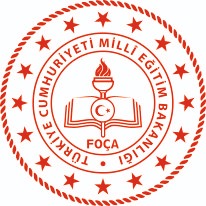 ÖĞRETMENLER ARASI ANI YARIŞMASI ŞARTNAMESİFOÇA İLÇE MİLLİ EĞİTİM MÜDÜRLÜĞÜ2019YARIŞMANIN AMACIÖğretmenlik mesleğinin algı ve statüsünün yükselmesine katkı sağlamak, birlik ve beraberliği pekiştirmek, öğretmenlerin moral ve motivasyonlarını arttırmak, öğretmenlik mesleğinin kamuoyuna daha iyi tanıtılmasını sağlamak, öğretmenlerin eğitim öğretim ile ilgili yaşanmışlıklarının meslek yaşamlarındaki önemine dikkat çekmek, öğretmenlerin kişisel gelişimine katkıda bulunmak, birikimlerinin gelecek kuşaklara ve diğer öğretmenlere aktarılmasını sağlamaktır.YARIŞMANIN KONUSUÖğretmenlerin meslek yaşamları süresindeki eğitim öğretim ile ilgili yaşanmışlıkları yarışmanın konusunu oluşturmaktadır.YARIŞMAYA KATILIM ŞARTLARIYarışmaya Millî Eğitim Bakanlığı’na bağlı resmî okullarda görev yapan öğretmen ve yöneticiler başvuru yapabileceklerdir.Başvuru yapılan anının yazımında, Türkiye Cumhuriyeti Anayasası, Millî Eğitim Temel Kanunu ile Türk Millî Eğitiminin genel amaçlarına uygun olarak, ilgili yasal düzenlemelerde belirtilen ilke, esas ve amaçlara aykırılık teşkil etmeyecek şekilde hazırlanması gerekmektedir. Bu şekilde hazırlanmayan eserler değerlendirilmeye alınmayacaktır.Başvuru sahipleri en fazla bir anı ile yarışmaya katılacaklardır. Birden fazla anı ile katılanların başvuruları geçersiz sayılacaktır.ç) Yarışmaya başvurusu yapılan anının daha önce herhangi bir yarışmada ödül almamış ve yayımlanmamış olması gerekmektedir.Yarışmaya katılanlar katıldıkları eserin her türlü yayım hakkını Foça İlçe Milli Eğitim Müdürlüğüne devreder ve eseri yazan kişi eser için telif ücreti almayacağını taahhüt eder.Anı içeriklerinde geçecek olan özel ve tüzel kişilere ait isimlerin ifşa edilmesiyle ilgili yasal hak ve sorumluluklar katılımcıya aittir.Yarışmaya başvuru yapanlar anı yazımlarını A-4 kâğıtlara, Times New Roman karakteriyle 12 punto büyüklüğünde iki sayfayı geçmeyecek şekilde hazırlayıp Foça İlçe Milli Eğitim Müdürlüğü Eğitim-Öğretim birimine teslim edeceklerdir.Uygulama esaslarında yer almayan konulara dair takdir yetkisi Foça İlçe Milli Eğitim Müdürlüğüne aittir.YARIŞMAYA KATILIM TARİHLERİDEĞERLENDİRMEİlçe millî eğitim müdürlüklerinde ilgili ilçe millî eğitim şube müdürünün başkanlığında, 2’ şer tane Türk Dili ve Edebiyatı, Türkçe branşlarından oluşan 3 (üç) kişilik inceleme ve değerlendirme komisyonları oluşturulacaktır. Gerektiğinde birden fazla komisyon kurulabilecektir.Değerlendirme puanı, tüm üyelerin vermiş oldukları puanların aritmetik ortalaması alınarak hesaplanacaktır. Puanların eşit olması halinde öncelik öğretmenlikte geçen hizmet süresi fazla olana verilecektir.İnceleme ve değerlendirme komisyonları kendilerine gelen anı yazılarını EK-1’deki Eser İnceleme ve Değerlendirme Formundaki kriterlere göre inceleyeceklerdir. Yarışma sonuçlarına yapılacak itirazlar değerlendirmeye alınmayacaktır.SONUÇLARIN AÇIKLANMASIİnceleme ve değerlendirme süreci bitiminden itibaren birinci olan eserin sahibinin bilgileri www.foca.meb.gov.tr adresinden yayımlanacaktır.ÖDÜLLERDeğerlendirme sonucunda ilk üç dereceye giren anıya ödülleri verilecektir.Ödül töreni tarihi ve yeri dereceye giren öğretmene Foça İlçe Milli Eğitim Müdürlüğü tarafından bildirilecektir.İLETİŞİM BİLGİLERİEK-1ESER İNCELEME VE DEĞERLENDİRME FORMU(FOÇA İLÇE MİLLİ EĞİTİM MÜDÜRLÜĞÜ)                                                                                                                                      1Okul/Kurumlarda	görev	yapan	öğretmenlereDuyurulması14 Ekim-18 Ekim 2019  2 Öğretmenlerin yazılarını İlçe Milli Eğitim Müdürlüğü Özel Büro birimine elden teslimi4-8 Kasım 20193İlçe Milli Eğitim bünyesinde kurulacak komisyonun eserleri incelemesi ve ödül alanların tespit edilmesi13 Kasım 20194Foça İlçe Milli Eğitim Müdürlüğü tarafından birinci olan eserin Foça İlçe Milli Eğitim Müdürlüğü resmi web sitesinde ilan edilmesi ve dereceye giren ismin okullara gönderilmesi21 Kasım 2019BİRİNCİ BÖLÜMBİRİNCİ BÖLÜMBİRİNCİ BÖLÜMBİRİNCİ BÖLÜMBİRİNCİ BÖLÜMBİRİNCİ BÖLÜMBİRİNCİ BÖLÜMSIRAESER DEĞERLENDİRME KISTASLARIÇOK YETERSİZ(1)YETERSİZ(2)ORTA(3)İYİ(4)ÇOK İYİ(5)1Anıya uygun başlık koyabilme2Etkili bir başlangıç yapabilme3Anlaşılır bir anlatım düzeni oluşturma4Anlatılmak isteneni ifade edebilecek doğru sözcükleri kullanabilme5Dil bilgisi kurallarını uygulama6Noktalama işaretlerini doğru kullanma7Anı metninin etkileyiciliği8Bir bütün olarak anlatım biçimi (Verilmek istenen mesaj)9Öğretmenlik mesleğini kamuoyuna iyi tanıtılmasına fayda sağlaması10Öğretmenlerin kişisel gelişimine katkıda bulunmasıALINAN TOPLAM PUANALINAN TOPLAM PUANALINAN TOPLAM PUANALINAN TOPLAM PUANALINAN TOPLAM PUANALINAN TOPLAM PUAN                               İlçe İnceleme ve Değerlendirme KomisyonuŞube Müdürü                                       Üye                        Üye                         Üye                                                                                   Üye                              Üye                               İlçe İnceleme ve Değerlendirme KomisyonuŞube Müdürü                                       Üye                        Üye                         Üye                                                                                   Üye                              Üye                               İlçe İnceleme ve Değerlendirme KomisyonuŞube Müdürü                                       Üye                        Üye                         Üye                                                                                   Üye                              Üye                               İlçe İnceleme ve Değerlendirme KomisyonuŞube Müdürü                                       Üye                        Üye                         Üye                                                                                   Üye                              Üye                               İlçe İnceleme ve Değerlendirme KomisyonuŞube Müdürü                                       Üye                        Üye                         Üye                                                                                   Üye                              Üye                               İlçe İnceleme ve Değerlendirme KomisyonuŞube Müdürü                                       Üye                        Üye                         Üye                                                                                   Üye                              Üye                               İlçe İnceleme ve Değerlendirme KomisyonuŞube Müdürü                                       Üye                        Üye                         Üye                                                                                   Üye                              Üye